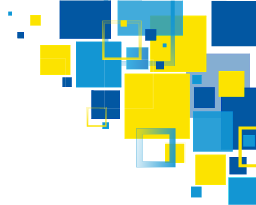 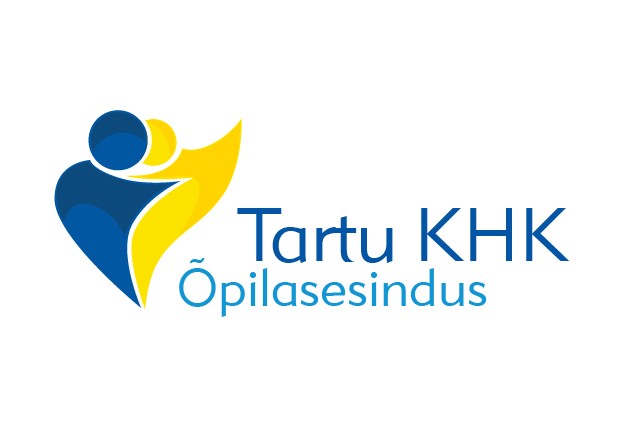 Tartu Kutsehariduskeskuse õpilasesindusAVALDUSSoovin liituda Tartu Kutsehariduskeskuse õpilasesindusegaNimi       	Kursus			Kas Sul on varasemaid organisatsioonis tegutsemise kogemusi?	Kui vastasid „jah“, siis täpsusta palun, milliseid kogemusi:Miks soovid liituda Tartu Kutsehariduskeskuse õpilasesindusega?Mida tahaksid ära teha Tartu Kutsehariduskeskuse õpilasesinduses?! Mõlemad väljas peavad olema täidetud:E-post		Telefon	NB! Avaldus tuleb saata meiliaadressile lilia.leiman@khk.ee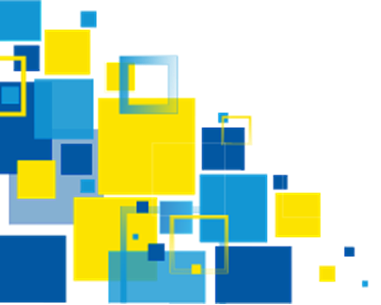 JahEi